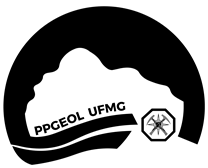 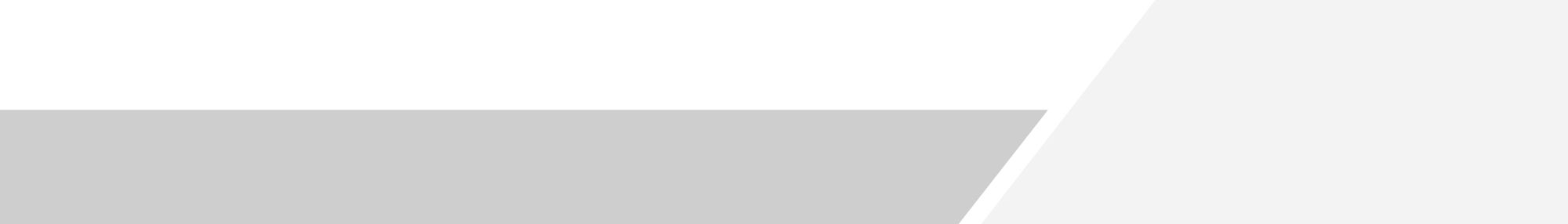 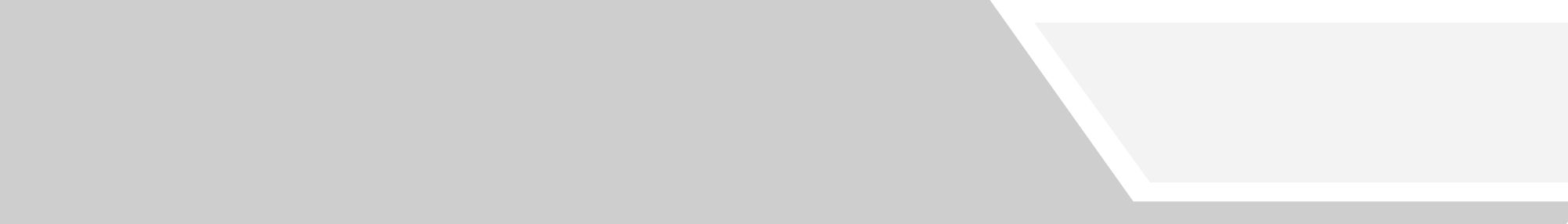 023PROCESSO SELETIVO – EDITAL REGULAR E SUPLEMENTAR Nº001/2022 PROCESSO SELETIVO MESTRADO E DOUTORADO – 2023/2ºREQUERIMENTO DE RECURSO CONTRA:Homologação das inscrições ao processo seletivo: □ MESTRADO □ DOUTORADOOs recursos contra o resultado da homologação das inscrições deverão ser apresentados em até 02 (dois) dias corridos após a data de sua divulgação, ou seja, nos dias 17 e 18 de junho de 2023, conforme cronograma do processo seletivo Mestrado/Doutorado – Editais Regular e Suplementar. O pedido de recurso, que pode ser feito digitado ou em caligrafia legível, deve ser enviado pelo(a) candidato(a), devidamente datado e assinado, para o e-mail institucional posgeol@igc.ufmg.br. Recursos NÃO fundamentados serão indeferidos. NÃO serão aceitos pedidos de recursos que não estejam devidamente datados e assinados pelo(a) candidato(a) ou que chegarem ao e-mail institucional do Programa após o prazo estabelecido no cronograma da seleção 2023/2º. As respostas aos recursos interpostos serão enviadas, individualmente, para o e-mail constante no formulário de inscrição do(a) candidato(a). O resultado da homologação das inscrições, após análise dos recursos, será divulgado, na página WEB do Programa, no dia 19 de junho de 2023, após as 20 horas, conforme cronograma.PARA USO DA COMISSÃO - DECISÃO DA COMISSÃOObservações:NomeRAZÕES DO RECURSO INTERPOSTOEscreva aqui(   ) INDEFERIDO(    ) DEFERIDO